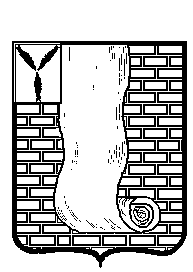  АДМИНИСТРАЦИЯКРАСНОАРМЕЙСКОГО МУНИЦИПАЛЬНОГО РАЙОНА САРАТОВСКОЙ ОБЛАСТИПОСТАНОВЛЕНИЕО внесении изменений в Положение об оплате труда работников МУ «Служба единого балансодержателя»В соответствии со статьей 134 Трудового Кодекса Российской Федерации, статьей 53 Федерального закона от 06 октября 2003 года № 131-ФЗ «Об общих принципах организации местного самоуправления в Российской Федерации», постановлением Правительства Саратовской области от 11 октября 2019 года № 717-П «О повышении заработной платы работников государственных учреждений области», Уставом Красноармейского муниципального района, администрация Красноармейского муниципального района ПОСТАНОВЛЯЕТ:1. Внести в Положение об оплате труда работников МУ «Служба единого балансодержателя», утвержденное постановлением администрации Красноармейского муниципального района от 14 января 2019 года № 14 «Об утверждении положения об оплате труда работников МУ «Служба единого балансодержателя», согласно приложению.2.Организационно-контрольному отделу администрации Красноармейского муниципального района опубликовать настоящее постановление путем размещения на официальном сайте администрации Красноармейского муниципального района в информационно - телекоммуникационной сети «Интернет»;3. Настоящее постановление вступает в силу с момента опубликования и распространяется на правоотношения возникшие с 01 октября 2019 года.Глава Красноармейского муниципального района                                                                       А.В. Петаев                                                                               Приложение                                                                             к постановлению администрации                                                                            Красноармейского                                                                             муниципального района                                                                            от 01.11.2019г. № 841Изменения, вносимые в Положение об оплате труда работников МУ «Служба единого балансодержателя»- приложение № 1 к Положению об оплате труда работников МУ «Служба единого балансодержателя» изложить в новой редакции:«Должностные оклады специалистов, служащих, рабочих МУ «Служба единого балансодержателя»от01 ноября 2019г. №841от01 ноября 2019г. №841г. КрасноармейскНаименование должностейМесячные должностные окладыДиректор8476Специалист высшей категории7384Специалист 1 категории6664